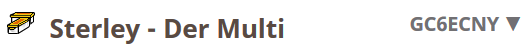 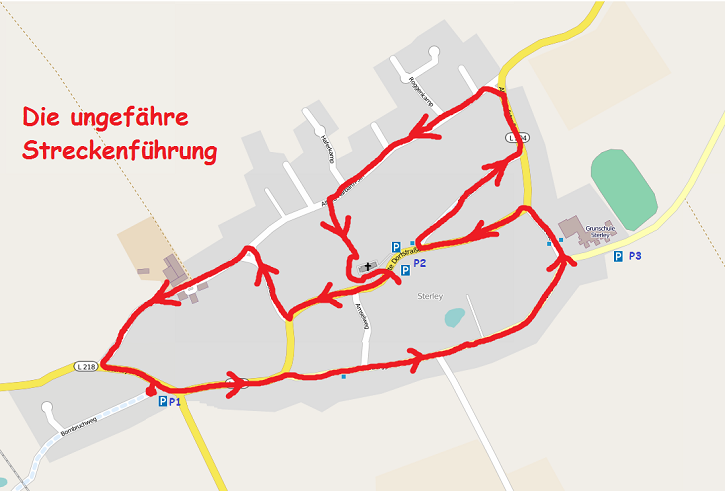 Berechnung der Final-Koordinaten:
nnn = A + C + D + E + F + G + H + I + J + K + L + M + N + P + Q + R

xxx = (A + B + C + D + E + F + G + H + I + J + K + L + M + N + O + P + Q + R) x 2
eee = xxx + D + P

Das Finale befindet sich hier:
N 53° 37.nnn E 010° 48.eeeBild 1
Neben dem Standort des Fotografen befindet sich ein farbiges Schild an einer Laterne, auf dem oben links ein Buchstabenpaar hinterlegt (z.B. "AB") ist. Bildet die Summe der beiden Buchstaben (A=1, B=2 usw.; die Summe wäre also in diesem Beispiel 1 + 2 = 3).
A = die gesuchte Buchstabensumme

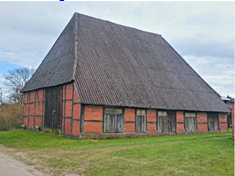 Bild 2
Tja, hier war vor Ewigkeiten mal eine Tankstelle... Neben Euch liegt ein weißer Stein am Zaun
B = Zweistellige Zahl, die auf dem Stein steht
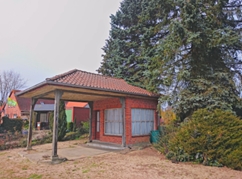 Bild 3
Einfach ablesen ;-)
C = Enternung nach Seedorf in km

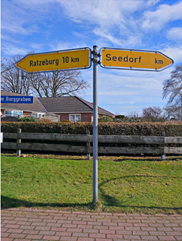 Bild 4
Auf dem kleinen Schild (das mit dem lächelnden Gesicht) werden zwei stellige Nummern genannt ("Nr. nn").
D = Die Nummer neben "Vor Ort:" (also nicht die Nummer neben "Allgemein:")
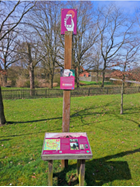 Bild 5
Neben der viele Hundert Jahre alten Eiche steht ein großer Stein. Eines der drei Wörter der Inschrift wird zweimal erwähnt.
E = Anzahl der Buchstaben des gesuchten Wortes
Bild 6
An dem Haus links von dieser "Hütte" befindet sich eine Hausnummer
F = Gesuchte Hausnummer
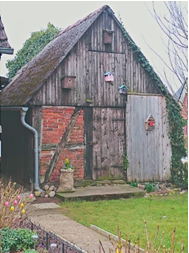 Bild 7
Tja, da steht eine Bank. Braucht Ihr schon eine Pause? Ich schenke Euch diesen Wert einfach mal ;-)
G = 5
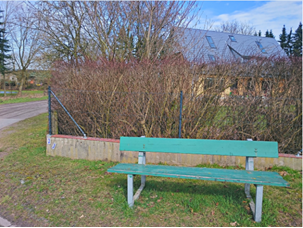 Bild 8
Der Fotograf steht auf einem Buchstaben, wie ist der Buchstabenwert (A=1, B=2 usw.).
H = Gesuchter Buchstabenwert
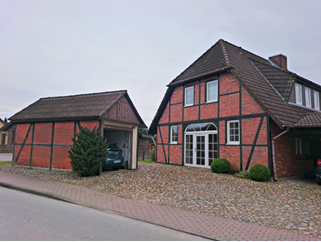 Bild 9
Einfach ablesen
I = Hausnummer rechts neben der Tür

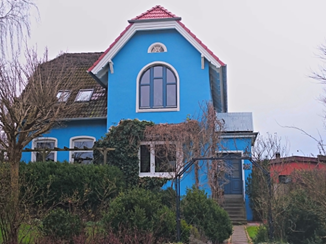 Bild 10
Ganz links am Haus (siehe Markierung im Bild) befindet sich ein Schild
J = Anzahl der Buchstaben auf diesem Schild
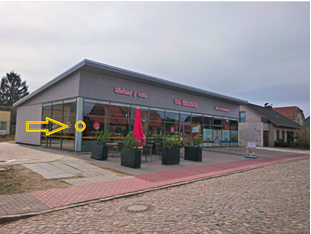 Bild 11
Finde zwei farbige Schilder an einer Laterne. Auf beiden Schildern ist oben links jeweils ein Buchstabenpaar hinterlegt (z.B. "AB"). Bildet die Summe der beiden Buchstaben (A=1, B=2 usw.; die Summe wäre also 1 + 2 = 3).
K = Buchstabensumme
Bis vor einigen Wochen stand hier übrigens noch diese Scheune: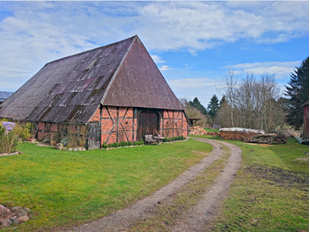 Bild 12
Auf dem Findling seht Ihr ein Schild mit zwei Wörtern
L = Anzahl der Buchstaben des ersten Wortes
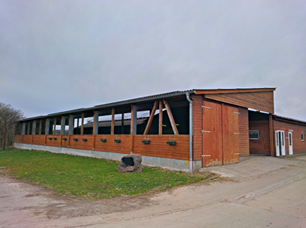 Bild 13
Wieviele Vereine werden auf der Infotafel erwähnt?
M = Anzahl der Vereine
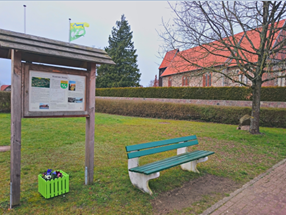 Bild 14
Rechts am Haus befindet sich eine Hausnummer
N = Die Hausnummer
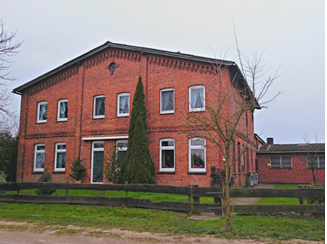 Bild 15
Rechts vom Standort des Fotografen seht Ihr am Haus eine Hausnummer mit einer Ergänzung um einen Buchstaben.
O = An wievielter Stelle im Alphabet steht der gesuchte Buchstabe?
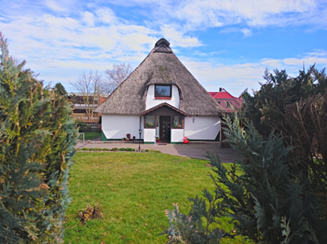 Bild 16
Über dem Eingang zu dem kleinen Häuschen steht ein Begriff
P = Anzahl der Buchstaben des gesuchten Begriffs

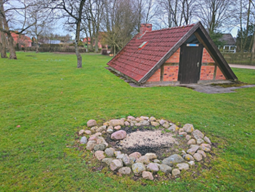 Bild 17
Der Trecker steht natürlich nicht immer da herum. Über dem Eingang des roten Gebäudes findet Ihr zwei Wörter
Q = Anzahl der Buchstaben des ersten Wortes
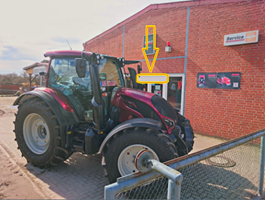 Bild 18
Was steht auf dem Schild?
R = Anzahl der Buchstaben des gesuchten Begriffes
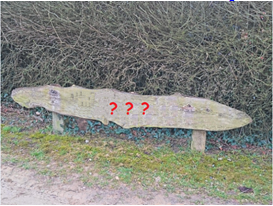 